УТВЕРЖДЕНЫ
Советом при Главе 
Республики Марий Эл 
по стратегическому развитию, проектной деятельности и реализации национальных проектов и программот 5 февраля 2019 г. (в редакции от 30 января 2021 года)Методические указания
по мониторингу и внесению изменений в региональные проекты I. Общие положения1. Мониторинг и внесение изменений в региональные проекты осуществляются в соответствии с порядком и сроками, определенными постановлением Правительства Российской Федерации от 31 октября 2018 г. № 1288 «Об организации проектной деятельности 
в Правительстве Российской Федерации» и постановления Правительства Республики Марий Эл от 25 декабря 2018 г. № 487 
«Об организации проектной деятельности в Республике Марий Эл».II. Подготовка отчета о ходе реализации регионального проекта2. В ходе мониторинга региональных проектов подготавливаются отчеты о ходе реализации региональных проектов (далее - отчет 
по региональному проекту), в том числе предоставляется информация 
об исполнении рабочих планов региональных проектов.3. Подготовка отчета по региональному проекту осуществляется по форме согласно приложению  № 1.Отчет по региональному проекту подписывается руководителем регионального проекта, ежеквартально утверждается проектным комитетом.4. Отчетность подготавливается за отчетный период 
(по состоянию на последний календарный день отчетного периода включительно). Информация в отчетности представляется нарастающим итогом с начала реализации соответствующего регионального проекта.5. В отчете по региональному проекту отражаются:недостигнутые результаты и контрольные точки, срок достижения которых наступили в периоде, предшествующем отчетному;результаты, срок достижения которых наступил в прошлых отчетных периодах, при этом отсутствует информация об их достижении и (или) отсутствует подтверждение полноты и достоверности информации об их достижении, осуществляемое 
с использованием подсистемы анализа реализации национальных проектов государственной автоматизированной информационной системы «Управление» (далее - информационная аналитическая система реализации национальных проектов);результаты и контрольные точки, срок достижения которых наступает в отчетном периоде;досрочно достигнутые результаты и контрольные точки;результаты и контрольные точки, достижение которых запланировано в течение трех месяцев, следующих за отчетным;результаты, достижение которых запланировано в будущих отчетных периодах, по которым имеются недостигнутые контрольные точки, срок достижения которых наступил и (или) иные риски недостижения.В отчет по региональному проекту не включается информация
о результатах и их контрольных точках, достигнутых в прошлые отчетные периоды и по которым имеется подтверждение полноты и достоверности информации об их достижении с использованием информационной аналитической системы реализации национальных проектов.6. Прогнозирование достижения показателей, результатов, контрольных точек (объектов результатов и их контрольных точек) и исполнения бюджетов соответствующих проектов осуществляется нарастающим итогом с учетом следующих подходов:прогнозирование показателей соответствующих проектов и исполнения федерального бюджета в части соответствующих бюджетных ассигнований до конца текущего года, включая указание ежемесячных прогнозных значений;прогнозирование результатов и контрольных точек (объектов результатов и их контрольных точек) на три месяца, следующих 
за отчетным. При этом в прогнозные сведения должны включаться результаты, не попадающие в прогнозный период, но по которым имеются недостигнутые контрольные точки, срок достижения которых наступил;прогнозирование достижения параметров проектов, по которым имеются риски недостижения.7. Подготовка отчетности осуществляется с учетом следующих особенностей:указания фактических данных (при наличии) по показателям 
в соответствии с утвержденными методиками расчета, в том числе 
по муниципальным районам (городским округам), на основе данных федерального статистического наблюдения или оперативных данных (при отсутствии фактических данных на момент подготовки отчета) 
за отчетный период;отражения в разделе «Сведения об исполнении финансового обеспечения реализации регионального проекта» отчета 
по региональному проекту всех результатов, финансовое обеспечение которых предусмотрено паспортом регионального проекта в текущем году;обязательного представления в подсистеме управления национальными проектами государственной интегрированной информационной системы управления общественными финансами «Электронный бюджет» (далее - информационная система проектной деятельности) подтверждающих документов, соответствующих виду документа в утвержденном паспорте регионального проекта, 
по достигнутым результатам и контрольным точкам.	8. Руководитель регионального проекта представляет уточненную (актуализированную) информацию по показателю регионального проекта за прошлые периоды в случае получения или уточнения таких данных федерального статистического наблюдения с указанием оснований (ссылкой на официальный документ) уточнения (актуализации) в очередной отчетности по соответствующим проектам.9. Региональный проектный офис при необходимости 
в соответствии с вышеуказанными постановлениями в рамках анализа реализации региональных проектов организует подтверждение достоверности информации о реализации региональных проектов, в том числе с использованием информационной аналитической системы реализации национальных проектов, осуществление оценки достижения общественно значимых результатов, выполнения задач, достижения показателей, результатов, контрольных точек и при необходимости представляет результаты анализа руководителю регионального проекта.Подтверждение достоверности информации о реализации региональных проектов, осуществление оценки достижения общественно значимых результатов, выполнения задач, достижения показателей, результатов, контрольных точек осуществляется 
в соответствии с рекомендациями регионального проектного офиса.	10. При рассмотрении отчетности проектным комитетом 
в материалы к заседанию включаются результаты анализа реализации региональных проектов и заключение Министерства промышленности, экономического развития и торговли Республики Марий Эл
(при наличии).III. Представление информации об исполнении рабочих планов
региональных проектов11. Информация об объектах результата и их контрольных точках, определенных в рабочем плане регионального проекта, представляется соответствующим участником регионального проекта, отвечающим 
за их создание (достижение), не позднее плановой и (или) фактической даты их создания (достижения), а также прогнозные данные о таких объектах и их контрольных точках в будущих отчетных периодах - 
не позднее 2-го рабочего дня месяца, следующего за отчетным (далее - информация об исполнении рабочего плана).12. Руководитель регионального проекта обеспечивает представление информации об исполнении рабочего плана соответствующего проекта.13. Ведомственный проектный офис органа исполнительной власти Республики Марий Эл, ответственного за подготовку регионального проекта, в течение отчетного месяца осуществляет контроль своевременности представления и оценку актуальности, полноты и корректности информации об исполнении рабочего плана и направляет при необходимости руководителю соответствующего проекта предложения по доработке указанной информации.14. Информация об исполнении рабочего плана формируется 
с 1 апреля 2021 года по форме согласно приложению № 2 к настоящим методическим рекомендациям и утверждения не требует.Подготовка итогового отчета о реализации регионального проекта15. При завершении регионального проекта подготавливается итоговый отчет о реализации соответствующего проекта.16. Подготовка итогового отчета о реализации регионального проекта осуществляется по форме отчета по региональному проекту, предусмотренной приложением № 1 к настоящим методическим указаниям (за исключением разделов 3 и 6 указанного приложения).17. Подготовка итоговых отчетов о реализации региональных проектов осуществляется с учетом следующих особенностей:отражения информации о ходе реализации регионального проекта за весь период его реализации нарастающим итогом;отражения в качестве плановых значений параметров регионального проекта значений параметров на последний год реализации соответствующего проекта;указания наименований региональных проектов (при наличии - действующих или инициируемых), в которые включаются (переносятся) показатели и результаты (без изменения их значений, характеристик и финансового обеспечения результатов) регионального проекта, 
в отношении которого принято решение о досрочном завершении.18. Подготовка и согласование итоговых отчетов о реализации региональных проектов может осуществляться до утверждения всех итоговых отчетов о реализации региональных проектов на основании информации о достижении соответствующих показателей, результатов и контрольных точек региональных проектов, предоставляемой участниками региональных проектов в информационной системе проектной деятельности.19. При досрочном завершении регионального проекта подлежит расторжению соглашение о реализации на территории Республики Марий Эл регионального проекта заключаемое между руководителем федерального проекта и руководителем регионального проекта. В случае выполнения сторонами соглашения обязательств в полном объеме, расторжение соглашения нс требуется.V. Указания по подготовке запросов на изменение региональных проектов20. Внесение изменений в паспорта региональных проектов осуществляется посредством подготовки запроса на изменение паспорта соответствующего проекта.21. Подготовка запроса на изменение паспорта регионального проекта осуществляется по форме согласно приложению № 3.22. Контроль качества подготовки запросов на изменение паспортов региональных проектов осуществляет ведомственный проектный офис и региональный проектный офис.VI. Заключительные положения23. Разъяснения по подготовке отчетов по региональным проектам осуществляются региональным проектным офисом при необходимости.24. Отчет по региональному проекту может быть дополнен диаграммами (графиками), формируемыми автоматически 
в информационной системе проектной деятельности и информационной аналитической системе реализации национальных проектов.25. Для дополнительного анализа реализации региональных проектов в информационной аналитической системе реализации национальных проектов могут формироваться иные аналитические материалы на основе данных из информационной системы проектной деятельности.ПРИЛОЖЕНИЕ № 1ОТЧЕТо ходе реализации регионального проекта на __________1«Наименование проекта»Республика Марий Эл Общий статус реализацииКлючевые риски2. Сведения о достижении показателей регионального проекта3. Сведения об исполнении помесячного плана достижения показателей регионального проекта в годуСведения о достижении результатов и контрольных точек федерального проекта4Сведения об исполнении финансового обеспечения регионального проекта(сведения об исполнении бюджета подготавливаются с использованием ГИС «Электронный бюджет»)Сведения о помесячном исполнении федерального бюджета в части бюджетных ассигнований, предусмотренных
на финансовое обеспечение реализации регионального проекта в _______году2_______________1Указывается отчетный период (например, за январь). Данные формируются по состоянию на последний календарный день отчетного периода включительно.2 Не заполняется при формировании итогового отчета о реализации регионального проекта.3 Указываются значения нарастающим итогом на последний календарный день отчетного месяца включительно.Подготавливается в том числе на основании информации об исполнении рабочих планов.За исключением внебюджетных источников, для которых процент исполнения рассчитывается как (8)/(4)*100.Примечание:Автоматическое заполнениеРучной ввод информацииАвтоматическое заполнение + возможность ручного ввода ПРИЛОЖЕНИЕ № 2Сведения о реализации объектов результатов федерального проекта1Подготавливается в том числе на основании информации об исполнении рабочих планов.Заполняется только для результатов с типами «Строительство (реконструкция, техническое перевооружение, приобретение) объекта недвижимого имущества», «Принятие нормативного правового (правового) акта», начиная с отчетов за март 2021 года.Примечание:Автоматическое заполнениеРучной ввод информацииАвтоматическое заполнение + возможность ручного ввода ПРИЛОЖЕНИЕ № 3УТВЕРЖДЕН
проектнымкомитетом(протокол от __________ № ____)ЗАПРОСна изменение паспорта регионального проекта «Наименование регионального проекта» № ___Изменение основных положений регионального проектаОбоснование и анализ изменений1______________1Здесь и далее: обоснование и анализ  изменений заполняются  в целях принятия решения по запросу на изменение и не подлежат утверждению2. Изменение цели и показателей регионального проектаОбоснование и анализ измененийИзменение показателей регионального проекта по муниципальным образованиям в Республике 
Марий ЭлОбоснование и анализ предлагаемых изменений3. Изменение результатов и характеристик результатов регионального проектаОбоснование и анализ предлагаемых изменений4. Изменение финансового обеспечения реализации регионального проектаОбоснование и анализ предлагаемых изменений5. Изменение участников регионального проектаОбоснование и анализ предлагаемых изменений6. Изменение дополнительной информации(Указывается информация, которая подлежит добавлению, замене, исключению)Обоснование и анализ предлагаемых изменений7. Изменение плана мероприятий регионального проектаОбоснование и анализ предлагаемых изменений__________________2В случае, если вносятся изменения в мероприятие без изменения контрольной точки, на достижение которой направлено мероприятие, в таблице приводится наименование соответствующей контрольной точки.Руководитель регионального проекта(ФИО)______________(подпись)датаУТВЕРЖДЕНпроектным комитетом(протокол от ____________ №____)ПоказателиРезультатыКонтрольные точкиБюджетотсутствие отклоненийналичие отклоненийналичие отклонений(кассовое исполнение)отсутствие отклоненийналичие отклоненийналичие отклоненийналичие критических отклонений№ п/пНаименование показателя или результатаОписание рискаПринятые мерыДата фиксации риска1.2.3.№п/пСтатусПоказатели регионального проектаУровень показателяЕдиница измерения (по ОКЕИ)Базовое значениеПлановое значение на конец отчетного периодаФактическое значение на конец отчетного периодаИнформационная система (источник данных)Прогнозное значение на конец отчетного  года2Комментарий1.(указывается «ОЗР» или «задача» и наименование общественно значимого результата (далее - ОЗР) или задачи, не являющейся ОЗР (далее - задача)(указывается «ОЗР» или «задача» и наименование общественно значимого результата (далее - ОЗР) или задачи, не являющейся ОЗР (далее - задача)(указывается «ОЗР» или «задача» и наименование общественно значимого результата (далее - ОЗР) или задачи, не являющейся ОЗР (далее - задача)(указывается «ОЗР» или «задача» и наименование общественно значимого результата (далее - ОЗР) или задачи, не являющейся ОЗР (далее - задача)(указывается «ОЗР» или «задача» и наименование общественно значимого результата (далее - ОЗР) или задачи, не являющейся ОЗР (далее - задача)(указывается «ОЗР» или «задача» и наименование общественно значимого результата (далее - ОЗР) или задачи, не являющейся ОЗР (далее - задача)(указывается «ОЗР» или «задача» и наименование общественно значимого результата (далее - ОЗР) или задачи, не являющейся ОЗР (далее - задача)(указывается «ОЗР» или «задача» и наименование общественно значимого результата (далее - ОЗР) или задачи, не являющейся ОЗР (далее - задача)(указывается «ОЗР» или «задача» и наименование общественно значимого результата (далее - ОЗР) или задачи, не являющейся ОЗР (далее - задача)(указывается «ОЗР» или «задача» и наименование общественно значимого результата (далее - ОЗР) или задачи, не являющейся ОЗР (далее - задача)1.1.(показатель ОЗР/задачи и признак возрастания или убывания показателя) отсутствие отклоненийналичие отклоненийналичие критических отклонений или сведения не представленыпрогнозные сведения№ п/пПоказатели регионального проектаУровень показателяЕдиница измерения (по ОКЕИ)Значения по месяцам3Значения по месяцам3Значения по месяцам3Значения по месяцам3Значения по месяцам3Значения по месяцам3Значения по месяцам3Значения по месяцам3Значения по месяцам3Значения по месяцам3Значения по месяцам3На конец года№ п/пПоказатели регионального проектаУровень показателяЕдиница измерения (по ОКЕИ)янвфевмартапрмайиюньиюльавгсеноктноябНа конец года1.(указывается «ОЗР» или «задача» и наименование ОЗР или задачи)(указывается «ОЗР» или «задача» и наименование ОЗР или задачи)(указывается «ОЗР» или «задача» и наименование ОЗР или задачи)(указывается «ОЗР» или «задача» и наименование ОЗР или задачи)(указывается «ОЗР» или «задача» и наименование ОЗР или задачи)(указывается «ОЗР» или «задача» и наименование ОЗР или задачи)(указывается «ОЗР» или «задача» и наименование ОЗР или задачи)(указывается «ОЗР» или «задача» и наименование ОЗР или задачи)(указывается «ОЗР» или «задача» и наименование ОЗР или задачи)(указывается «ОЗР» или «задача» и наименование ОЗР или задачи)(указывается «ОЗР» или «задача» и наименование ОЗР или задачи)(указывается «ОЗР» или «задача» и наименование ОЗР или задачи)(указывается «ОЗР» или «задача» и наименование ОЗР или задачи)(указывается «ОЗР» или «задача» и наименование ОЗР или задачи)(указывается «ОЗР» или «задача» и наименование ОЗР или задачи)1.1.(показатель ОЗР/задачи и признак возрастания или убывания показателя)(показатель ОЗР/задачи и признак возрастания или убывания показателя)(показатель ОЗР/задачи и признак возрастания или убывания показателя)(показатель ОЗР/задачи и признак возрастания или убывания показателя)(показатель ОЗР/задачи и признак возрастания или убывания показателя)(показатель ОЗР/задачи и признак возрастания или убывания показателя)(показатель ОЗР/задачи и признак возрастания или убывания показателя)(показатель ОЗР/задачи и признак возрастания или убывания показателя)(показатель ОЗР/задачи и признак возрастания или убывания показателя)(показатель ОЗР/задачи и признак возрастания или убывания показателя)(показатель ОЗР/задачи и признак возрастания или убывания показателя)(показатель ОЗР/задачи и признак возрастания или убывания показателя)(показатель ОЗР/задачи и признак возрастания или убывания показателя)(показатель ОЗР/задачи и признак возрастания или убывания показателя)(показатель ОЗР/задачи и признак возрастания или убывания показателя)1.1.План1.1.Факт/прогноз№ п/пСтатусНаименование результата, контрольной точкиЕдиница измерения (по ОКЕИ)Базовое значениеПлановое значение на конец отчетного годаФактическое значение на конец отчетного периодаПрогнозное значение на конец отчетного годаКоличество объектов результатаКоличество объектов результатаСрок реализацииСрок реализацииОтветственный исполнительИнформационная система (источник данных)Вид и наименование документаКомментарий№ п/пСтатусНаименование результата, контрольной точкиЕдиница измерения (по ОКЕИ)Базовое значениеПлановое значение на конец отчетного годаФактическое значение на конец отчетного периодаПрогнозное значение на конец отчетного годапланфактпланфакт/ прогнозОтветственный исполнительИнформационная система (источник данных)Вид и наименование документаКомментарий1.(указывается «ОЗР» или «задача»и наименование ОЗР или задачи)(указывается «ОЗР» или «задача»и наименование ОЗР или задачи)(указывается «ОЗР» или «задача»и наименование ОЗР или задачи)(указывается «ОЗР» или «задача»и наименование ОЗР или задачи)(указывается «ОЗР» или «задача»и наименование ОЗР или задачи)(указывается «ОЗР» или «задача»и наименование ОЗР или задачи)(указывается «ОЗР» или «задача»и наименование ОЗР или задачи)(указывается «ОЗР» или «задача»и наименование ОЗР или задачи)(указывается «ОЗР» или «задача»и наименование ОЗР или задачи)(указывается «ОЗР» или «задача»и наименование ОЗР или задачи)(указывается «ОЗР» или «задача»и наименование ОЗР или задачи)(указывается «ОЗР» или «задача»и наименование ОЗР или задачи)(указывается «ОЗР» или «задача»и наименование ОЗР или задачи)1.1Результат1.1.К.1.Контрольная точка результата-----отсутствие отклоненийналичие отклоненийналичие критических отклонений или сведения не представленыпрогнозные сведения№ п/пСтатусСтатусНаименование результата и источники финансированияНаименование результата и источники финансированияОбъем финансового обеспечения, тыс. руб.Объем финансового обеспечения, тыс. руб.Объем финансового обеспечения, тыс. руб.Объем финансового обеспечения, тыс. руб.Исполнение, тыс. руб.Исполнение, тыс. руб.Исполнение, тыс. руб.Процент исполнения (8/5*100)КомментарийКомментарий№ п/пСтатусСтатусНаименование результата и источники финансированияНаименование результата и источники финансированияПредусмотрено паспортом регионального проектаПредусмотрено паспортом регионального проектаСводная бюджетная роспись2Лимиты бюджетных обязательств2Учтенные бюджетные обязательства2Учтенные бюджетные обязательства2Кассовое исполнениеПроцент исполнения (8/5*100)КомментарийКомментарий122334456778910101(указывается наименование ОЗР или задачи)(указывается наименование ОЗР или задачи)1.1(указывается наименование результата), в том числе(указывается наименование результата), в том числе1.1.1федеральный бюджетфедеральный бюджет1.1.2бюджеты государственных внебюджетных фондовбюджеты государственных внебюджетных фондов1.1.3консолидированный бюджет Республики Марий Элконсолидированный бюджет Республики Марий Эл1.1.4.бюджеты территориальных государственных внебюджетных фондов (бюджеты территориальных фондов обязательного медицинского страхования)бюджеты территориальных государственных внебюджетных фондов (бюджеты территориальных фондов обязательного медицинского страхования)1.1.5.внебюджетные источникивнебюджетные источники----Всего по региональному проекту за счет всех источников, в том числе:Всего по региональному проекту за счет всех источников, в том числе:Всего по региональному проекту за счет всех источников, в том числе:Всего по региональному проекту за счет всех источников, в том числе:Всего по региональному проекту за счет всех источников, в том числе:федеральный бюджетфедеральный бюджетфедеральный бюджетфедеральный бюджетфедеральный бюджетбюджеты государственных внебюджетных фондовбюджеты государственных внебюджетных фондовбюджеты государственных внебюджетных фондовбюджеты государственных внебюджетных фондовбюджеты государственных внебюджетных фондовконсолидированный бюджет Республики Марий Элконсолидированный бюджет Республики Марий Элконсолидированный бюджет Республики Марий Элконсолидированный бюджет Республики Марий Элконсолидированный бюджет Республики Марий Элбюджеты территориальных государственных внебюджетных фондов (бюджеты территориальных фондов обязательного медицинского страхования)бюджеты территориальных государственных внебюджетных фондов (бюджеты территориальных фондов обязательного медицинского страхования)бюджеты территориальных государственных внебюджетных фондов (бюджеты территориальных фондов обязательного медицинского страхования)бюджеты территориальных государственных внебюджетных фондов (бюджеты территориальных фондов обязательного медицинского страхования)бюджеты территориальных государственных внебюджетных фондов (бюджеты территориальных фондов обязательного медицинского страхования)внебюджетные источникивнебюджетные источникивнебюджетные источникивнебюджетные источникивнебюджетные источникиотсутствие отклоненийотсутствие отклоненийналичие отклоненийналичие отклоненийналичие критических отклонений или сведения не представленыналичие критических отклонений или сведения не представленыналичие критических отклонений или сведения не представленыналичие критических отклонений или сведения не представленыпрогнозные сведенияпрогнозные сведенияпрогнозные сведенияпрогнозные сведения№ п/пНаименование результатаИсполнение нарастающим итогом (тыс. рублей)3Исполнение нарастающим итогом (тыс. рублей)3Исполнение нарастающим итогом (тыс. рублей)3Исполнение нарастающим итогом (тыс. рублей)3Исполнение нарастающим итогом (тыс. рублей)3Исполнение нарастающим итогом (тыс. рублей)3Исполнение нарастающим итогом (тыс. рублей)3Исполнение нарастающим итогом (тыс. рублей)3Исполнение нарастающим итогом (тыс. рублей)3Исполнение нарастающим итогом (тыс. рублей)3Исполнение нарастающим итогом (тыс. рублей)3На конец года№ п/пНаименование результатаянвфевмартапрмайиюниюлавгсеноктноябНа конец года1.(указывается «ОЗР» или «задача» и наименование ОЗР или задачи)(указывается «ОЗР» или «задача» и наименование ОЗР или задачи)(указывается «ОЗР» или «задача» и наименование ОЗР или задачи)(указывается «ОЗР» или «задача» и наименование ОЗР или задачи)(указывается «ОЗР» или «задача» и наименование ОЗР или задачи)(указывается «ОЗР» или «задача» и наименование ОЗР или задачи)(указывается «ОЗР» или «задача» и наименование ОЗР или задачи)(указывается «ОЗР» или «задача» и наименование ОЗР или задачи)(указывается «ОЗР» или «задача» и наименование ОЗР или задачи)(указывается «ОЗР» или «задача» и наименование ОЗР или задачи)(указывается «ОЗР» или «задача» и наименование ОЗР или задачи)(указывается «ОЗР» или «задача» и наименование ОЗР или задачи)(указывается «ОЗР» или «задача» и наименование ОЗР или задачи)1.1.Результат «…»1.1.План1.1.Факт/прогноз№ п/пСтатусНаименование результата, контрольной точкиЕдиница измерения (по ОКЕИ)Базовое значениеПлановое значение на конец отчетного годаФактическое значение на конец отчетного периодаПрогнозное значение на конец отчетного годаСрок реализацииСрок реализацииОтвет- ственный исполнительИнформационная система (источник данных)Вид и наименование документаКомментарий№ п/пСтатусНаименование результата, контрольной точкиЕдиница измерения (по ОКЕИ)Базовое значениеПлановое значение на конец отчетного годаФактическое значение на конец отчетного периодаПрогнозное значение на конец отчетного годапланфакт/ прогнозОтвет- ственный исполнительИнформационная система (источник данных)Вид и наименование документаКомментарий1.(указывается «ОЗР» или «задача» и наименование ОЗР или задачи)(указывается «ОЗР» или «задача» и наименование ОЗР или задачи)(указывается «ОЗР» или «задача» и наименование ОЗР или задачи)(указывается «ОЗР» или «задача» и наименование ОЗР или задачи)(указывается «ОЗР» или «задача» и наименование ОЗР или задачи)(указывается «ОЗР» или «задача» и наименование ОЗР или задачи)(указывается «ОЗР» или «задача» и наименование ОЗР или задачи)(указывается «ОЗР» или «задача» и наименование ОЗР или задачи)(указывается «ОЗР» или «задача» и наименование ОЗР или задачи)(указывается «ОЗР» или «задача» и наименование ОЗР или задачи)(указывается «ОЗР» или «задача» и наименование ОЗР или задачи)(указывается «ОЗР» или «задача» и наименование ОЗР или задачи)1.1Результат «..»1.1.К.1.Контрольная точка  «…» результата-----1.1.1.Объект результата « …»2--1.1.1.К.1.Контрольная точка «...» объекта результата----отсутствие отклоненийналичие отклоненийналичие критических отклонений или сведения не представленыпрогнозные сведенияИзменяемый раздел проекта1. Основные положения2. Цель и показатели 3. Показатели по муниципальным образованиям4. Результаты и характеристики результатов5. Финансовое обеспечение6. Участники7. Дополнительная информация8. Контрольные точки№ п/пИзмеряемый параметр разделаНовая редакцияТип изменения1.2.3Причины и обоснование необходимости измененийАнализ изменений и их влияния на параметры проекта и иные проекты№ п/пЦель, наименование показателя, единицы измеренияТип показателяБазовое значениеБазовое значениеПериод, годПериод, годПериод, годПериод, годПериод, годПериод, годТип изменения№ п/пЦель, наименование показателя, единицы измеренияТип показателяЗначениеДата20__20__20__20__20__20__Тип изменения1.2.3.Причины и обоснование необходимости измененийАнализ изменений и их влияния на параметры проекта и иные проекты№ п/пПоказатель регионального проекта, единица измеренияПоказатель регионального проекта, единица измеренияБазовое значениеБазовое значениеПериод, годПериод, годПериод, годПериод, годПериод, годПериод, годТип изменения№ п/пПоказатель регионального проекта, единица измеренияПоказатель регионального проекта, единица измеренияЗначениеДата20__20__20__20__20__20__Тип изменения1.(муниципальное образование)2.(муниципальное образование)3.(муниципальное образование)Причины и обоснование необходимости измененийАнализ изменений и их влияния на параметры проекта и иные проекты№ п/пНаименование результатаСрокХарактеристика результатаТип изменения(задача национального проекта)1.(наименование результата  федерального проекта)1.1(наименование результата  регионального проекта)Причины и обоснование необходимости измененийАнализ изменений и их влияния на параметры проекта и иные проекты№ п/пНаименование результата, источника финансированияОбъем финансового обеспечения по годам реализации (млн.рублей), изменение (+/-)Объем финансового обеспечения по годам реализации (млн.рублей), изменение (+/-)Объем финансового обеспечения по годам реализации (млн.рублей), изменение (+/-)Объем финансового обеспечения по годам реализации (млн.рублей), изменение (+/-)Объем финансового обеспечения по годам реализации (млн.рублей), изменение (+/-)Объем финансового обеспечения по годам реализации (млн.рублей), изменение (+/-)Всего, млн. рублейТип изменения№ п/пНаименование результата, источника финансирования20__20__20__20__20__20__Всего, млн. рублейТип изменения1.(наименование результата  федерального проекта)(наименование результата  федерального проекта)(наименование результата  федерального проекта)(наименование результата  федерального проекта)(наименование результата  федерального проекта)(наименование результата  федерального проекта)(наименование результата  федерального проекта)(наименование результата  федерального проекта)1.1(наименование результата регионального проекта)1.1.1федеральный бюджет1.1.2бюджеты государственных внебюджетных фондов1.1.3консолидированный бюджет Республики 
Марий Эл1.1.3.1республиканский бюджет Республики Марий Эл1.1.3.2межбюджетные трансферты республиканского бюджета Республики Марий Эл бюджетам муниципальных образований1.1.3.1бюджеты муниципальных образований (без учета межбюджетных трансфертов из республиканского бюджета Республики Марий Эл1.1.4внебюджетные источникиВсего по региональному проекту за счет всех источников, в том числе:Всего по региональному проекту за счет всех источников, в том числе:федеральный бюджетфедеральный бюджетбюджеты государственных внебюджетных фондовбюджеты государственных внебюджетных фондовконсолидированный бюджет Республики Марий Элконсолидированный бюджет Республики Марий Элвнебюджетные источникивнебюджетные источникиПричины и обоснование необходимости измененийАнализ изменений и их влияния на параметры проекта и иные проекты№ п/пРоль в проектеФамилия, инициалыДолжностьНепосредственный  руководительЗанятостьв проекте (процентов)1.2.3.Причины и обоснование необходимости измененийАнализ изменений и их влияния на параметры проекта и иные проектыПричины и обоснование необходимости измененийАнализ изменений и их влияния на параметры проекта и иные проекты№ п/пНаименование результата, мероприятия, контрольной точкиСрок реализацииСрок реализацииОтветственный исполнительВид документа и характеристика результатаУровень контроляТип изменения№ п/пНаименование результата, мероприятия, контрольной точкиНачалоОкончаниеОтветственный исполнительВид документа и характеристика результатаУровень контроляТип изменения1.(наименование результата)1.1.(наименование мероприятия)1.2.…Причины и обоснование необходимости измененийАнализ изменений и их влияния на параметры проекта и иные проекты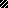 